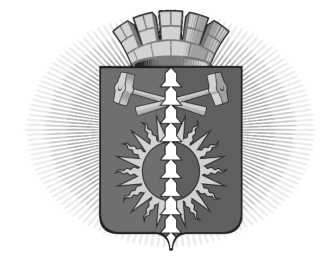 АДМИНИСТРАЦИЯ ГОРОДСКОГО ОКРУГА ВЕРХНИЙ ТАГИЛПОСТАНОВЛЕНИЕот 30.03.2020от 30.03.2020        № 166г. Верхний Тагилг. Верхний Тагилг. Верхний Тагилг. Верхний ТагилО внесении изменений в постановление администрации городского округа Верхний Тагил от 18.03.2020 № 128 «О введении на территории городского округа Верхний Тагил дополнительных мер по защите населения от новой коронавирусной инфекции (2019-nCoV)»О внесении изменений в постановление администрации городского округа Верхний Тагил от 18.03.2020 № 128 «О введении на территории городского округа Верхний Тагил дополнительных мер по защите населения от новой коронавирусной инфекции (2019-nCoV)»О внесении изменений в постановление администрации городского округа Верхний Тагил от 18.03.2020 № 128 «О введении на территории городского округа Верхний Тагил дополнительных мер по защите населения от новой коронавирусной инфекции (2019-nCoV)»О внесении изменений в постановление администрации городского округа Верхний Тагил от 18.03.2020 № 128 «О введении на территории городского округа Верхний Тагил дополнительных мер по защите населения от новой коронавирусной инфекции (2019-nCoV)»В связи с угрозой распространения на территории Свердловской области новой коронавирусной инфекции (2019-nCoV), в соответствии с Указом Губернатора Свердловской области от 27.03.2020 № 145-УГ «О внесении изменений в Указ Губернатора Свердловской области от 18.03.2020 № 100-УГ «О введении на территории Свердловской области режима повышенной готовности и принятии дополнительных мер по защите населения от новой коронавирусной инфекции (2019-nCoV)», от 30.03.2020 № 151-УГ «О внесении изменений в Указ Губернатора Свердловской области от 18.03.2020 № 100-УГ «О введении на территории Свердловской области режима повышенной готовности и принятии дополнительных мер по защите населения от новой коронавирусной инфекции (2019-nCoV)», предписанием главного государственного санитарного врача по Свердловской области от 30.03.2020 № 66-00-01/05-9958-2020, руководствуясь Уставом городского округа Верхний Тагил, Администрация городского округа Верхний ТагилПОСТАНОВЛЯЕТ:Внести в постановление администрации городского округа Верхний Тагил от 18.03.2020 № 128 «О введении на территории городского округа Верхний Тагил дополнительных мер по защите населения от новой коронавирусной инфекции (2019-nCoV)» следующие изменения:Пункт 3 дополнить следующими пунктами:«3.1. Гражданам соблюдать дистанцию до других граждан не менее полутора метров (далее – социальное дистанцирование), в том числе в общественных местах и общественном транспорте (за исключением случаев оказания услуг по перевозке пассажиров и багажа легковым такси), не допускать одновременного нахождения в салоне автомобиля более двух человек (за исключением лиц, являющихся членами одной семьи и (или) близкими родственниками).3.2. Гражданам не покидать места проживания (пребывания), за исключением обращения за экстренной (неотложной) медицинской помощью и случаев иной прямой угрозы жизни и здоровью, случаев следования к месту осуществления деятельности (в том числе работы), которая не приостановлена, осуществления деятельности, связанной с передвижением на территории Свердловской области, в случае если такое передвижение связано с осуществлением деятельности, которая не приостановлена (в том числе оказанием транспортных услуг и услуг доставки), а также следования к ближайшему месту приобретения товаров, работ, услуг, реализация которых не ограничена, выгула домашних животных на расстоянии, не превышающем 100 метров от места проживания, выноса отходов до ближайшего места накопления отходов.3.3. Юридическим лицам и индивидуальным предпринимателям, осуществляющим деятельность на территории городского округа Верхний Тагил, независимо от их организационно-правовых форм и форм собственности, а также иным лицам, деятельность которых связана с совместным пребыванием граждан, обеспечить соблюдение гражданами (в том числе работниками) социального дистанцирования, в том числе путем нанесения специальной разметки установления специального режима допуска и нахождения в зданиях, строениях, сооружениях (помещениях в них), на соответствующей территории (включая прилегающую территорию).3.4. В целях обеспечения соблюдения гражданами социального дистанцирования собственникам и иным законным владельцам помещений не допускать превышения предельного количества лиц, которые могут одновременно находиться в одном помещении:   - до 50 кв.м. – не более 5 человек;   - до 100 кв.м. – не более 10 человек;   - до 200 кв.м. – не более 25 человек;   - свыше 200 кв.м. – не более 50 человек.».1.2. Пункт 6.2. изложить в новой редакции:«6.2. Приостановить с 28 марта по 5 апреля 2020 года работу дошкольных образовательных организаций.».1.3. Пункт 7 дополнить подпунктом 7.5. в новой редакции:«Руководителям предприятий, организаций, осуществляющих деятельность на территории городского округа Верхний Тагил, с непрерывным технологическим циклом производства работ в том числе выполняющих неотложные работы в условиях чрезвычайных обстоятельств и в иных случаях, ставящих под угрозу жизнь или нормальные жизненные условия населения, обеспечить работников средствами индивидуальной защиты и проведение необходимых дезинфекционных мероприятий.».1.4. В пункте 12 слово «Рекомендовать» исключить из текста.1.5. Пункт 13 изложить в новой редакции:«Приостановить по 05 апреля 2020 года работу организаций общественного питания (за исключением организаций по доставке готовой продукции, обслуживания на вынос без посещения гражданами помещений таких организаций, а также осуществляющих организацию питания для работников организации), объектов розничной торговли (за исключением аптек и аптечных пунктов, а также объектов розничной торговли в части реализации продовольственных и непродовольственных товаров первой необходимости, включенных в рекомендуемый перечень непродовольственных товаров первой необходимости, утвержденный правительством РФ), организаций по бытовому обслуживанию населения (за исключением организаций, оказывающих ритуальные услуги), работу по проведению массовых мероприятий (оказанию услуг), в том числе кинотеатров (кинозалов), развлекательных и досуговых заведений, в том числе торговых, торгово-развлекательных центров.Приостановить предоставление муниципальных и иных услуг органами местного самоуправления городского округа Верхний Тагил, муниципальными учреждениями (в том числе многофункциональными центрами предоставления государственных и муниципальных услуг в Свердловской области), за исключением услуг, предоставление которых может осуществляться исключительно в указанных помещениях, при условии обеспечения предварительной записи граждан. При этом услуги, предоставление которых возможно в электронном виде, предоставляются исключительно в электронном виде.».Контроль за исполнением настоящего постановления возложить на заместителя главы администрации по социальным вопросам И.Г. Упорову.Опубликовать настоящее Постановление на официальном сайте городского округа Верхний Тагил в сети Интернет (www.go-vtagil.ru).И.о. главы городского округа Верхний Тагил                            Н.Е. ПоджароваВ связи с угрозой распространения на территории Свердловской области новой коронавирусной инфекции (2019-nCoV), в соответствии с Указом Губернатора Свердловской области от 27.03.2020 № 145-УГ «О внесении изменений в Указ Губернатора Свердловской области от 18.03.2020 № 100-УГ «О введении на территории Свердловской области режима повышенной готовности и принятии дополнительных мер по защите населения от новой коронавирусной инфекции (2019-nCoV)», от 30.03.2020 № 151-УГ «О внесении изменений в Указ Губернатора Свердловской области от 18.03.2020 № 100-УГ «О введении на территории Свердловской области режима повышенной готовности и принятии дополнительных мер по защите населения от новой коронавирусной инфекции (2019-nCoV)», предписанием главного государственного санитарного врача по Свердловской области от 30.03.2020 № 66-00-01/05-9958-2020, руководствуясь Уставом городского округа Верхний Тагил, Администрация городского округа Верхний ТагилПОСТАНОВЛЯЕТ:Внести в постановление администрации городского округа Верхний Тагил от 18.03.2020 № 128 «О введении на территории городского округа Верхний Тагил дополнительных мер по защите населения от новой коронавирусной инфекции (2019-nCoV)» следующие изменения:Пункт 3 дополнить следующими пунктами:«3.1. Гражданам соблюдать дистанцию до других граждан не менее полутора метров (далее – социальное дистанцирование), в том числе в общественных местах и общественном транспорте (за исключением случаев оказания услуг по перевозке пассажиров и багажа легковым такси), не допускать одновременного нахождения в салоне автомобиля более двух человек (за исключением лиц, являющихся членами одной семьи и (или) близкими родственниками).3.2. Гражданам не покидать места проживания (пребывания), за исключением обращения за экстренной (неотложной) медицинской помощью и случаев иной прямой угрозы жизни и здоровью, случаев следования к месту осуществления деятельности (в том числе работы), которая не приостановлена, осуществления деятельности, связанной с передвижением на территории Свердловской области, в случае если такое передвижение связано с осуществлением деятельности, которая не приостановлена (в том числе оказанием транспортных услуг и услуг доставки), а также следования к ближайшему месту приобретения товаров, работ, услуг, реализация которых не ограничена, выгула домашних животных на расстоянии, не превышающем 100 метров от места проживания, выноса отходов до ближайшего места накопления отходов.3.3. Юридическим лицам и индивидуальным предпринимателям, осуществляющим деятельность на территории городского округа Верхний Тагил, независимо от их организационно-правовых форм и форм собственности, а также иным лицам, деятельность которых связана с совместным пребыванием граждан, обеспечить соблюдение гражданами (в том числе работниками) социального дистанцирования, в том числе путем нанесения специальной разметки установления специального режима допуска и нахождения в зданиях, строениях, сооружениях (помещениях в них), на соответствующей территории (включая прилегающую территорию).3.4. В целях обеспечения соблюдения гражданами социального дистанцирования собственникам и иным законным владельцам помещений не допускать превышения предельного количества лиц, которые могут одновременно находиться в одном помещении:   - до 50 кв.м. – не более 5 человек;   - до 100 кв.м. – не более 10 человек;   - до 200 кв.м. – не более 25 человек;   - свыше 200 кв.м. – не более 50 человек.».1.2. Пункт 6.2. изложить в новой редакции:«6.2. Приостановить с 28 марта по 5 апреля 2020 года работу дошкольных образовательных организаций.».1.3. Пункт 7 дополнить подпунктом 7.5. в новой редакции:«Руководителям предприятий, организаций, осуществляющих деятельность на территории городского округа Верхний Тагил, с непрерывным технологическим циклом производства работ в том числе выполняющих неотложные работы в условиях чрезвычайных обстоятельств и в иных случаях, ставящих под угрозу жизнь или нормальные жизненные условия населения, обеспечить работников средствами индивидуальной защиты и проведение необходимых дезинфекционных мероприятий.».1.4. В пункте 12 слово «Рекомендовать» исключить из текста.1.5. Пункт 13 изложить в новой редакции:«Приостановить по 05 апреля 2020 года работу организаций общественного питания (за исключением организаций по доставке готовой продукции, обслуживания на вынос без посещения гражданами помещений таких организаций, а также осуществляющих организацию питания для работников организации), объектов розничной торговли (за исключением аптек и аптечных пунктов, а также объектов розничной торговли в части реализации продовольственных и непродовольственных товаров первой необходимости, включенных в рекомендуемый перечень непродовольственных товаров первой необходимости, утвержденный правительством РФ), организаций по бытовому обслуживанию населения (за исключением организаций, оказывающих ритуальные услуги), работу по проведению массовых мероприятий (оказанию услуг), в том числе кинотеатров (кинозалов), развлекательных и досуговых заведений, в том числе торговых, торгово-развлекательных центров.Приостановить предоставление муниципальных и иных услуг органами местного самоуправления городского округа Верхний Тагил, муниципальными учреждениями (в том числе многофункциональными центрами предоставления государственных и муниципальных услуг в Свердловской области), за исключением услуг, предоставление которых может осуществляться исключительно в указанных помещениях, при условии обеспечения предварительной записи граждан. При этом услуги, предоставление которых возможно в электронном виде, предоставляются исключительно в электронном виде.».Контроль за исполнением настоящего постановления возложить на заместителя главы администрации по социальным вопросам И.Г. Упорову.Опубликовать настоящее Постановление на официальном сайте городского округа Верхний Тагил в сети Интернет (www.go-vtagil.ru).И.о. главы городского округа Верхний Тагил                            Н.Е. ПоджароваВ связи с угрозой распространения на территории Свердловской области новой коронавирусной инфекции (2019-nCoV), в соответствии с Указом Губернатора Свердловской области от 27.03.2020 № 145-УГ «О внесении изменений в Указ Губернатора Свердловской области от 18.03.2020 № 100-УГ «О введении на территории Свердловской области режима повышенной готовности и принятии дополнительных мер по защите населения от новой коронавирусной инфекции (2019-nCoV)», от 30.03.2020 № 151-УГ «О внесении изменений в Указ Губернатора Свердловской области от 18.03.2020 № 100-УГ «О введении на территории Свердловской области режима повышенной готовности и принятии дополнительных мер по защите населения от новой коронавирусной инфекции (2019-nCoV)», предписанием главного государственного санитарного врача по Свердловской области от 30.03.2020 № 66-00-01/05-9958-2020, руководствуясь Уставом городского округа Верхний Тагил, Администрация городского округа Верхний ТагилПОСТАНОВЛЯЕТ:Внести в постановление администрации городского округа Верхний Тагил от 18.03.2020 № 128 «О введении на территории городского округа Верхний Тагил дополнительных мер по защите населения от новой коронавирусной инфекции (2019-nCoV)» следующие изменения:Пункт 3 дополнить следующими пунктами:«3.1. Гражданам соблюдать дистанцию до других граждан не менее полутора метров (далее – социальное дистанцирование), в том числе в общественных местах и общественном транспорте (за исключением случаев оказания услуг по перевозке пассажиров и багажа легковым такси), не допускать одновременного нахождения в салоне автомобиля более двух человек (за исключением лиц, являющихся членами одной семьи и (или) близкими родственниками).3.2. Гражданам не покидать места проживания (пребывания), за исключением обращения за экстренной (неотложной) медицинской помощью и случаев иной прямой угрозы жизни и здоровью, случаев следования к месту осуществления деятельности (в том числе работы), которая не приостановлена, осуществления деятельности, связанной с передвижением на территории Свердловской области, в случае если такое передвижение связано с осуществлением деятельности, которая не приостановлена (в том числе оказанием транспортных услуг и услуг доставки), а также следования к ближайшему месту приобретения товаров, работ, услуг, реализация которых не ограничена, выгула домашних животных на расстоянии, не превышающем 100 метров от места проживания, выноса отходов до ближайшего места накопления отходов.3.3. Юридическим лицам и индивидуальным предпринимателям, осуществляющим деятельность на территории городского округа Верхний Тагил, независимо от их организационно-правовых форм и форм собственности, а также иным лицам, деятельность которых связана с совместным пребыванием граждан, обеспечить соблюдение гражданами (в том числе работниками) социального дистанцирования, в том числе путем нанесения специальной разметки установления специального режима допуска и нахождения в зданиях, строениях, сооружениях (помещениях в них), на соответствующей территории (включая прилегающую территорию).3.4. В целях обеспечения соблюдения гражданами социального дистанцирования собственникам и иным законным владельцам помещений не допускать превышения предельного количества лиц, которые могут одновременно находиться в одном помещении:   - до 50 кв.м. – не более 5 человек;   - до 100 кв.м. – не более 10 человек;   - до 200 кв.м. – не более 25 человек;   - свыше 200 кв.м. – не более 50 человек.».1.2. Пункт 6.2. изложить в новой редакции:«6.2. Приостановить с 28 марта по 5 апреля 2020 года работу дошкольных образовательных организаций.».1.3. Пункт 7 дополнить подпунктом 7.5. в новой редакции:«Руководителям предприятий, организаций, осуществляющих деятельность на территории городского округа Верхний Тагил, с непрерывным технологическим циклом производства работ в том числе выполняющих неотложные работы в условиях чрезвычайных обстоятельств и в иных случаях, ставящих под угрозу жизнь или нормальные жизненные условия населения, обеспечить работников средствами индивидуальной защиты и проведение необходимых дезинфекционных мероприятий.».1.4. В пункте 12 слово «Рекомендовать» исключить из текста.1.5. Пункт 13 изложить в новой редакции:«Приостановить по 05 апреля 2020 года работу организаций общественного питания (за исключением организаций по доставке готовой продукции, обслуживания на вынос без посещения гражданами помещений таких организаций, а также осуществляющих организацию питания для работников организации), объектов розничной торговли (за исключением аптек и аптечных пунктов, а также объектов розничной торговли в части реализации продовольственных и непродовольственных товаров первой необходимости, включенных в рекомендуемый перечень непродовольственных товаров первой необходимости, утвержденный правительством РФ), организаций по бытовому обслуживанию населения (за исключением организаций, оказывающих ритуальные услуги), работу по проведению массовых мероприятий (оказанию услуг), в том числе кинотеатров (кинозалов), развлекательных и досуговых заведений, в том числе торговых, торгово-развлекательных центров.Приостановить предоставление муниципальных и иных услуг органами местного самоуправления городского округа Верхний Тагил, муниципальными учреждениями (в том числе многофункциональными центрами предоставления государственных и муниципальных услуг в Свердловской области), за исключением услуг, предоставление которых может осуществляться исключительно в указанных помещениях, при условии обеспечения предварительной записи граждан. При этом услуги, предоставление которых возможно в электронном виде, предоставляются исключительно в электронном виде.».Контроль за исполнением настоящего постановления возложить на заместителя главы администрации по социальным вопросам И.Г. Упорову.Опубликовать настоящее Постановление на официальном сайте городского округа Верхний Тагил в сети Интернет (www.go-vtagil.ru).И.о. главы городского округа Верхний Тагил                            Н.Е. Поджарова